令和３年度　茨城県福祉団体等支援事業　　　　　　　　　　参加費無料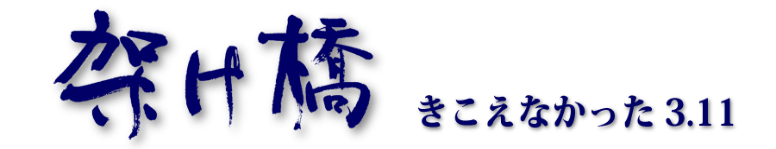 上映　   ＊3.11茨城の体験発表津波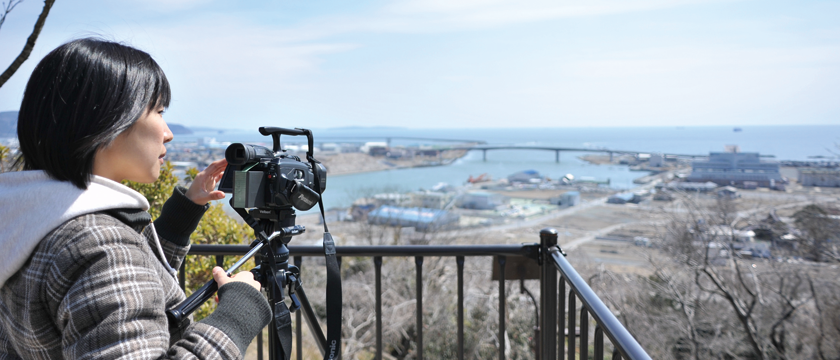 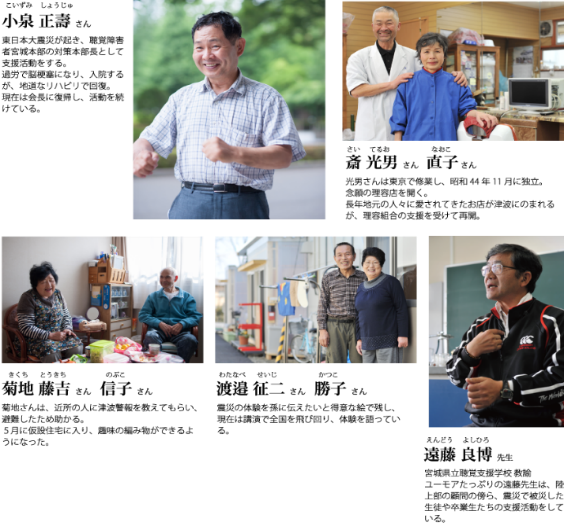 映画監督：今井彩子